								Αθήνα 9.12.2020Προς τους							ΑΠ: 7812Ιατρικούς Συλλόγους της ΧώραςΑγαπητή/έ κυρία/ε Πρόεδρε,Σας διαβιβάζουμε έγγραφο της Ελληνικής Πνευμονολογικής Εταιρείας, αριθμ.πρωτ.4935/8.12.2020, [ΑΠ ΠΙΣ: 7806/8.12.2020] με θέμα: «Οδηγίες της Ελληνικής Πνευμονολογικής Εταιρείας σχετικά με τη διαχείριση Ασθενούς ύποπτου ή επιβεβαιωμένου με CΟVID-19, σε χώρο Πρωτοβάθμιας Φροντίδας Υγείας-Κέντρα Υγείας», με τη παράκληση όπως ενημερώσετε τα μέλη περιοχής ευθύνης του Συλλόγου σας.		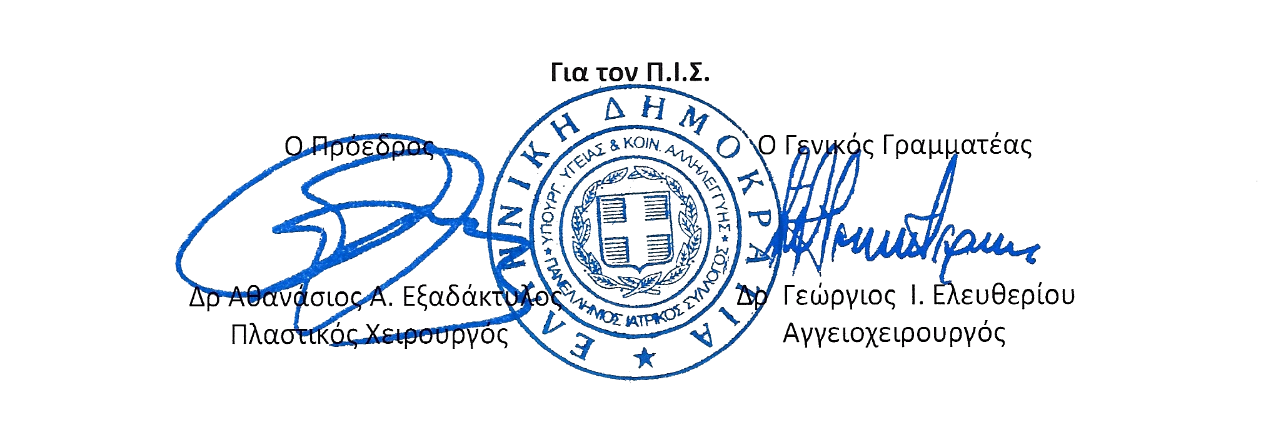 